   Grace Darling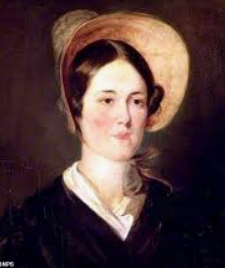 She lives in a lighthouse.She has got a boat to go on the sea.Her Dad is the lighthouse Keeper.They can look for ships ifthey can see storms and rain.